                               Year 5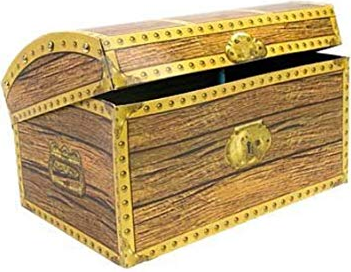                 Treasure Chest BooksBookThe Witches By Roald DahlThe Goldfish Boy By Lisa ThompsonHarry Potter and the Philosopher’s Stone By J.K. Rowling Clockwork By Philip PullmanRoom 13 By Robert SwindellsThere’s a Boy in the Girls’ Bathroom By Jillian PowellThe Explorer By Katherine RundellBeetle Boy By M.G.LeonardThe Boy at the Back of the Class By Onjali RaufHappy Poems By Roger McGoughThe Storm Keeper’s Island By Catherine DoyleThe Secret Garden By Frances Hodgson BurnettFive Have Plenty of Fun By Enid BlytonHetty Feather Series By Jacqueline WilsonSkellig By David AlmondTime Travelling With a Hamster By Ross WelfordStormbreaker By Anthony HorowitzA Monster Calls By Patrick NessBeowulf By Michael MorpurgoThe Rainmaker Danced By John Agard & Satoshi KitamuraThe Silver Sword By Ian SerraillierSilly Verse for Kids By Spike MilliganRoller Girl By Victoria JamiesonThe Scarecrow and his Servant By Philip PulmanBirthday Boy By David BaddielThe Mystery of Wickworth Manor By Elen CaldecottThe Parent Agency By David BaddielOperation Eiffel Tower By Elen CaldecottAlice in Wonderland By Lewis CarrollLittle Women By Louisa May AlottThe Bell Family By Noel StreatfeildBest Mates ByBest Friends By Jacqueline Wilson Five Children and It By E Nesbit Cautionary Tales By Hilaire BellocRose and the Silver Ghost By Holly Webb Man of the Match By Dan Freedman Jane Blonde Spylets are Forever By Jill Marshall Not Bad for a Bad Lad By Michael Morpurgo The Wreck of the Zanzibar By Michael MorpurgoRomeo & Juliet By William Shakespeare Mr Nobody’s Eyes By Michael MorpurgoThe Silver Sword By Ian Serraillier The Elephant Thief By Jane Kerr 